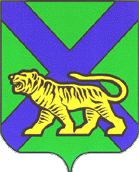 О предоставлении информацииУважаемые коллеги!В соответствии с методическими рекомендациями по созданию и функционированию в общеобразовательных организациях, расположенных в сельской местности и малых городах, центров образования естественно-научной и технологической направленностей (далее – Методические рекомендации) установлены годовые показатели и результаты (приложение 2 к Методическим рекомендациям). В целях проведения министерством образования Приморского края ежеквартального мониторинга выполнения показателей и результатов общеобразовательными организациями, в которых созданы центры «Точка роста», необходимо в срок до 25 числа последнего месяца отчетного квартала, начиная с сентября 2023 года,  направлять на почту bogomolova_ta@primorsky.ru информацию в соответствии с  установленными формами (приложение 1, приложение 2) о достигнутых значениях в целом по муниципальному образованию. Приложение: Методические рекомендации на 38 стр. в 1 экз.;Форма отчета на 2 стр. Богомолова Татьяна Алексеевна240-03-90МИНИСТЕРСТВООБРАЗОВАНИЯ ПРИМОРСКОГО КРАЯул. Светланская, 22, г. Владивосток, 690110Телефон: (423) 240-28-04E-mail: education2006@primorsky.ru ОКПО 00089721, ОГРН 1072540000170ИНН/КПП 2540083421/254001001МИНИСТЕРСТВООБРАЗОВАНИЯ ПРИМОРСКОГО КРАЯул. Светланская, 22, г. Владивосток, 690110Телефон: (423) 240-28-04E-mail: education2006@primorsky.ru ОКПО 00089721, ОГРН 1072540000170ИНН/КПП 2540083421/254001001МИНИСТЕРСТВООБРАЗОВАНИЯ ПРИМОРСКОГО КРАЯул. Светланская, 22, г. Владивосток, 690110Телефон: (423) 240-28-04E-mail: education2006@primorsky.ru ОКПО 00089721, ОГРН 1072540000170ИНН/КПП 2540083421/254001001МИНИСТЕРСТВООБРАЗОВАНИЯ ПРИМОРСКОГО КРАЯул. Светланская, 22, г. Владивосток, 690110Телефон: (423) 240-28-04E-mail: education2006@primorsky.ru ОКПО 00089721, ОГРН 1072540000170ИНН/КПП 2540083421/254001001МИНИСТЕРСТВООБРАЗОВАНИЯ ПРИМОРСКОГО КРАЯул. Светланская, 22, г. Владивосток, 690110Телефон: (423) 240-28-04E-mail: education2006@primorsky.ru ОКПО 00089721, ОГРН 1072540000170ИНН/КПП 2540083421/254001001Руководителяммуниципальных органов управления образованием№Руководителяммуниципальных органов управления образованиемНа №На №отРуководителяммуниципальных органов управления образованиемРуководителяммуниципальных органов управления образованиемПервый заместитель министра образования Приморского края И.О. Бушманова